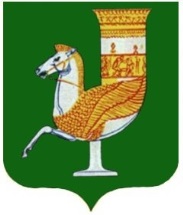 П  О  С  Т  А  Н  О  В  Л  Е  Н  И  Е   АДМИНИСТРАЦИИ   МУНИЦИПАЛЬНОГО  ОБРАЗОВАНИЯ «КРАСНОГВАРДЕЙСКИЙ  РАЙОН»От 18.04.2019г.  № 236с. КрасногвардейскоеО внесении дополнений в структуру муниципального бюджетного учреждения дополнительного образования «Детско-юношеская спортивная школа" с. Красногвардейское (МБУ ДО ДЮСШ) и создании структурного подразделения Центра тестирования по оценке выполнения нормативов испытаний (тестов) Всероссийского физкультурно-спортивного комплекса «Готов к труду и обороне» (ГТО)	В соответствии с частью 3 статьи 31.2 Федерального закона от 4 декабря 2007 г. N 329-ФЗ «О физической культуре и спорте в Российской Федерации» (Собрание законодательства Российской Федерации, 2007, № 50, ст. 6242; 2015, № 41, ст. 5628; 2016, № 18, ст. 2507), в целях организации и проведения тестирования населения по выполнению нормативов испытаний (тестов) Всероссийского физкультурно-спортивного комплекса «Готов к труду и обороне» (ГТО), руководствуясь Уставом МО «Красногвардейский район»ПОСТАНОВЛЯЮ:1. Внести дополнения в структуру муниципального бюджетного учреждения дополнительного образования "Детско-юношеская спортивная школа" с. Красногвардейское (далее МБУ ДО ДЮСШ) дополнив ее структурным подразделением "Центр тестирования ГТО".	2. Создать в МБУ ДО ДЮСШ с. Красногвардейское структурное подразделение Центр тестирования по оценке выполнения нормативов испытаний (тестов), Всероссийского физкультурно-спортивного комплекса «Готов к труду и обороне» 	3. Контроль за исполнением данного постановления возложить на отдел по  молодежной политике  и  спорту  администрации МО «Красногвардейский район» (Аббасов М.А.).	4.  Опубликовать настоящее постановление в районной газете «Дружба» и разместить в сети «Интернет» на официальном сайте администрации МО «Красногвардейский район».		5. Настоящее постановление вступает в силу с момента его опубликования.Глава МО «Красногвардейский   район»					        А.Т. Османов        